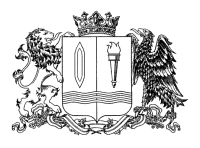 Ивановская областьФурмановский муниципальный районСОВЕТ ФУРМАНОВСКОГО ГОРОДСКОГО ПОСЕЛЕНИЯЧетвертого созываРЕШЕНИЕот 24 ноября 2022 года                                                                                                       № 45О внесении изменений в решение Совета Фурмановского городского поселения от 30.09.2021 г. № 40 «Об утверждении Положения о муниципальном контроле в сфере благоустройства на территории Фурмановского городского поселения Фурмановского муниципального района Ивановской области»В соответствии с Федеральным законом от 06.10.2003 г. № 131-ФЗ "Об общих принципах организации местного самоуправления в Российской Федерации", Федеральным законом от 31.07.2020 г. № 248-ФЗ "О государственном контроле (надзоре) и муниципальном контроле в Российской Федерации", руководствуясь Уставом Фурмановского городского поселения, Совет Фурмановского городского поселенияРЕШИЛ:1. Внести следующие изменения в приложение к решению Совета Фурмановского городского поселения Фурмановского муниципального района Ивановской области от 30.09.2021 № 40 «Об утверждении положения о муниципальном контроле в сфере благоустройства на территории Фурмановского городского поселения Фурмановского муниципального района Ивановской области»:1.1. Пункт 13 изложить в следующей редакции: «При осуществлении муниципального контроля система оценки и управления рисками не применяется, если иное не установлено федеральным законом о виде контроля, общими требованиями к организации и осуществлению данного вида муниципального контроля, утвержденными Правительством Российской Федерации. В этом случае плановые контрольные мероприятия и внеплановые контрольные мероприятия проводятся с учетом особенностей, установленных статьями 61 и 66 Федерального закона № 248-ФЗ.».1.2. Пункт 14 изложить в следующей редакции: «Досудебный порядок подачи жалоб, установленный главой 9 Федерального закона № 248-ФЗ, при осуществлении муниципального контроля не применяется, если иное не установлено федеральным законом о виде контроля, общими требованиями к организации и осуществлению данного вида муниципального контроля, утвержденными Правительством Российской Федерации».1.3. Пункт 34 изложить в следующей редакции: «Внеплановые контрольные мероприятия проводятся при наличии оснований, предусмотренных пунктами 1, 3 - 6 части 1 и частью 3 статьи 57 Федерального закона № 248-ФЗ.». 2. Опубликовать настоящее Решение в официальном источнике опубликования муниципальных правовых актов и иной официальной информации Совета Фурмановского городского поселения «Городской вестник» и разместить на официальном сайте администрации Фурмановского муниципального района (www.furmanov.su) в информационно-телекоммуникационной сети «Интернет».   3. Настоящее Решение вступает в силу со дня его официального опубликования.4. Контроль за исполнением настоящего Решения оставляю за собой.Глава Фурмановского городского поселения	                                               Т. Н. Смирнова 